GOVERNMENT OF THE PEOPLE’S REPUBLIC OF BANGLADESHNational Board of Revenue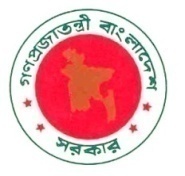 VAT Online Project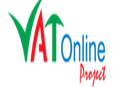 160/A,kakrail,IDEB Bhavan(7th floor),dhakawww.nbr.gov.bdReporting Contract Award GOVERNMENT OF THE PEOPLE’S GOVERNMENT OF THE PEOPLE’S GOVERNMENT OF THE PEOPLE’S GOVERNMENT OF THE PEOPLE’S GOVERNMENT OF THE PEOPLE’S GOVERNMENT OF THE PEOPLE’S GOVERNMENT OF THE PEOPLE’S GOVERNMENT OF THE PEOPLE’S GOVERNMENT OF THE PEOPLE’S GOVERNMENT OF THE PEOPLE’S GOVERNMENT OF THE PEOPLE’S GOVERNMENT OF THE PEOPLE’S GOVERNMENT OF THE PEOPLE’S 1Ministry/Division Ministry of finance Ministry of finance Ministry of finance Ministry of finance Ministry of finance Ministry of finance Ministry of finance Ministry of finance Ministry of finance Ministry of financeV2AgencyNational Board of RevenueNational Board of RevenueNational Board of RevenueNational Board of RevenueNational Board of RevenueNational Board of RevenueNational Board of RevenueNational Board of RevenueNational Board of RevenueNational Board of RevenueV3Procuring Entity NameProject Director, Vat online project, NBRProject Director, Vat online project, NBRProject Director, Vat online project, NBRProject Director, Vat online project, NBRProject Director, Vat online project, NBRProject Director, Vat online project, NBRProject Director, Vat online project, NBRProject Director, Vat online project, NBRProject Director, Vat online project, NBRProject Director, Vat online project, NBRProject Director, Vat online project, NBR4Procuring Entity CodeNot used at presentNot used at presentNot used at presentNot used at presentNot used at presentNot used at presentNot used at presentNot used at presentNot used at presentNot used at presentNot used at present5Procuring Entity DistrictDhakaDhakaDhakaDhakaDhakaVVV6Contract Award for Project Management ConsultancyProject Management ConsultancyProject Management ConsultancyProject Management ConsultancyProject Management ConsultancyProject Management ConsultancyVVV7Invitation / Proposal Ref. No08.01.0000.068.11.005.12(58)105 08.01.0000.068.11.005.12(58)105 08.01.0000.068.11.005.12(58)105 08.01.0000.068.11.005.12(58)105 08.01.0000.068.11.005.12(58)105 08.01.0000.068.11.005.12(58)105 08.01.0000.068.11.005.12(58)105 08.01.0000.068.11.005.12(58)105 08.01.0000.068.11.005.12(58)105 08.01.0000.068.11.005.12(58)105 08.01.0000.068.11.005.12(58)105 KEY INFORMATIONKEY INFORMATIONKEY INFORMATIONKEY INFORMATIONKEY INFORMATIONKEY INFORMATIONKEY INFORMATIONKEY INFORMATIONKEY INFORMATIONKEY INFORMATIONKEY INFORMATIONKEY INFORMATIONKEY INFORMATION9Procurement MethodQCBSQCBSQCBSQCBSQCBSVVVFUNDING INFORMATIONFUNDING INFORMATIONFUNDING INFORMATIONFUNDING INFORMATIONFUNDING INFORMATIONFUNDING INFORMATIONFUNDING INFORMATIONFUNDING INFORMATIONFUNDING INFORMATIONFUNDING INFORMATIONFUNDING INFORMATIONFUNDING INFORMATIONFUNDING INFORMATION10Budget and Source of FundsDevelopment budget GOBDevelopment budget GOBDevelopment budget GOBDevelopment budget GOBDevelopment budget GOBVVV11Development Partners (if applicable)The World BankThe World BankThe World BankThe World BankThe World BankThe World BankThe World BankThe World BankThe World BankThe World BankThe World BankPARTICULAR INFORMATIONPARTICULAR INFORMATIONPARTICULAR INFORMATIONPARTICULAR INFORMATIONPARTICULAR INFORMATIONPARTICULAR INFORMATIONPARTICULAR INFORMATIONPARTICULAR INFORMATIONPARTICULAR INFORMATIONPARTICULAR INFORMATIONPARTICULAR INFORMATIONPARTICULAR INFORMATIONPARTICULAR INFORMATION12Project / Programme Code (if applicable)< use MOF code >< use MOF code >< use MOF code >< use MOF code >< use MOF code >< use MOF code >< use MOF code >< use MOF code >< use MOF code >< use MOF code >< use MOF code >13Project / Programme Name (if applicable)VAT online projectVAT online projectVAT online projectVAT online projectVAT online projectVAT online projectVAT online projectVAT online projectVAT online projectVAT online projectVAT online project14Tender / Proposal Package No.NBR-VAT-GD9/2014-15NBR-VAT-GD9/2014-15NBR-VAT-GD9/2014-15NBR-VAT-GD9/2014-1515Tender / Proposal Package NamePMCPMCPMCPMC16DateDateDateDate17Date of Advertisement1/1/20151/1/20151/1/2015V18Date of Notification of Award6/7/20156/7/20156/7/2015V19Date of Contract Signing14/7/201514/7/201514/7/2015V20Proposed Date of Contract Completion15/7/201815/7/201815/7/2018V21No. of Tenders / Proposals Sold444422No. of Tenders / Proposals Received444423No. of Responsive Tenders / Proposals3333INFORMATION ON AWARDINFORMATION ON AWARDINFORMATION ON AWARDINFORMATION ON AWARDINFORMATION ON AWARDINFORMATION ON AWARDINFORMATION ON AWARDINFORMATION ON AWARDINFORMATION ON AWARDINFORMATION ON AWARDINFORMATION ON AWARDINFORMATION ON AWARDINFORMATION ON AWARD24Brief Description of ContractBrief Description of ContractBrief Description of ContractProject Management Consultancy in order to facilitate the project progressProject Management Consultancy in order to facilitate the project progressProject Management Consultancy in order to facilitate the project progressProject Management Consultancy in order to facilitate the project progressProject Management Consultancy in order to facilitate the project progressProject Management Consultancy in order to facilitate the project progressProject Management Consultancy in order to facilitate the project progressProject Management Consultancy in order to facilitate the project progressProject Management Consultancy in order to facilitate the project progress25Contract PriceContract PriceContract PriceUS$ 5,011,000.00US$ 5,011,000.00US$ 5,011,000.00US$ 5,011,000.00US$ 5,011,000.00US$ 5,011,000.00US$ 5,011,000.00US$ 5,011,000.00US$ 5,011,000.0026Name of Supplier / Contractor / ConsultantName of Supplier / Contractor / ConsultantName of Supplier / Contractor / ConsultantECORYS, UKECORYS, UKECORYS, UKECORYS, UKECORYS, UKECORYS, UKECORYS, UKECORYS, UKECORYS, UK27Location of Supplier / Contractor / ConsultantLocation of Supplier / Contractor / ConsultantLocation of Supplier / Contractor / ConsultantLondon, UKLondon, UKLondon, UKLondon, UKLondon, UKLondon, UKLondon, UKLondon, UKLondon, UK28Location of Delivery / Works / ConsultancyLocation of Delivery / Works / ConsultancyLocation of Delivery / Works / ConsultancyBangladeshBangladeshBangladeshBangladeshBangladeshBangladeshBangladeshBangladeshBangladesh29Is the Contract signed with the same Person stated in the NOA ?Is the Contract signed with the same Person stated in the NOA ?Is the Contract signed with the same Person stated in the NOA ?Is the Contract signed with the same Person stated in the NOA ?Is the Contract signed with the same Person stated in the NOA ?Is the Contract signed with the same Person stated in the NOA ?Is the Contract signed with the same Person stated in the NOA ?Is the Contract signed with the same Person stated in the NOA ?YesYesYesYes30If no, state reasonsIf no, state reasonsIf no, state reasons< type in details >< type in details >< type in details >< type in details >< type in details >< type in details >< type in details >< type in details >< type in details >31Was the Performance Security provided in due time?Was the Performance Security provided in due time?Was the Performance Security provided in due time?Was the Performance Security provided in due time?Was the Performance Security provided in due time?Was the Performance Security provided in due time?Was the Performance Security provided in due time?Was the Performance Security provided in due time?YesYesYesYes32If no, state reasonsIf no, state reasonsIf no, state reasons33Was the Contract signed in due time?Was the Contract signed in due time?Was the Contract signed in due time?Was the Contract signed in due time?Was the Contract signed in due time?Was the Contract signed in due time?Was the Contract signed in due time?Was the Contract signed in due time?YesYesYesYes34If no, state reasonsIf no, state reasonsIf no, state reasons< type in details >< type in details >< type in details >< type in details >< type in details >< type in details >< type in details >< type in details >< type in details >PROCURING ENTITY DETAILSPROCURING ENTITY DETAILSPROCURING ENTITY DETAILSPROCURING ENTITY DETAILSPROCURING ENTITY DETAILSPROCURING ENTITY DETAILSPROCURING ENTITY DETAILSPROCURING ENTITY DETAILSPROCURING ENTITY DETAILSPROCURING ENTITY DETAILSPROCURING ENTITY DETAILSPROCURING ENTITY DETAILSPROCURING ENTITY DETAILS35Name of Authorised OfficerName of Authorised OfficerRezaulHasanRezaulHasanRezaulHasanRezaulHasanRezaulHasanRezaulHasanRezaulHasanRezaulHasanRezaulHasanRezaulHasan36Designation of Authorised OfficerDesignation of Authorised OfficerProject Director, VAT online project, NBRProject Director, VAT online project, NBRProject Director, VAT online project, NBRProject Director, VAT online project, NBRProject Director, VAT online project, NBRProject Director, VAT online project, NBRProject Director, VAT online project, NBRProject Director, VAT online project, NBRProject Director, VAT online project, NBRProject Director, VAT online project, NBR